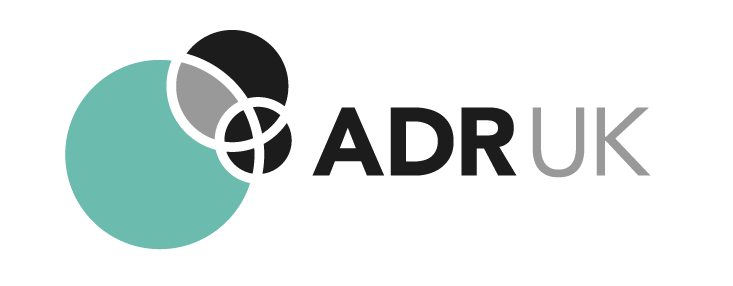 This form should be completed by the Director of the DTP coordinating the application process on behalf of the DTP partnership. One form per DTP.Please note:DTPs can apply for up to four studentship opportunities each and are responsible for coordinating the application process. A completed application package consists of:Form A – completed by the DTP. One form per DTP.Form B (up to four) – completed by prospective supervisors. One form per studentship.Individual supervisors can submit multiple applications using one or multiple administrative datasets [using Form B], but each application must address different research topics and/or questions and each DTP is limited to a total of four applications across its network.  Studentships are expected to start at the beginning of the 2023/24 academic year and are bound by the same terms and conditions as students funded directly by ESRC, including expectations regarding core training. * Please limit responses to up to 2,000 characters – including spaces/returns – for each question.Please outline the DTP’s current strengths in quantitative methods research, analysis, and training, and how these studentships might contribute to the DTP’s continued development.  Please specify any existing experiences using administrative data across the DTP – including how these relate to the DTP’s research priorities.Why is the DTP looking to host studentships using linked administrative data? How do you see your approach contributing to the growing community of administrative data researchers? Please describe the process through which students will be recruited, what steps you take to pro-actively attract candidates, including those from under-represented groups, and how you will ensure that the recruitment exercise is open and transparent.Please outline how your proposal will feed into your preparations for DTP recommissioning (if applicable). DTP NameDTP NameDTP DirectorDTP DirectorName:Email address: Name:Email address: Name:Email address: Total number of studentships being requestedTotal number of studentships being requestedStudentship Name of supervisor making the application [Form B]Name of supervisor making the application [Form B]Institution[s] at which the studentship will be heldStructure of award#1#2#3#4